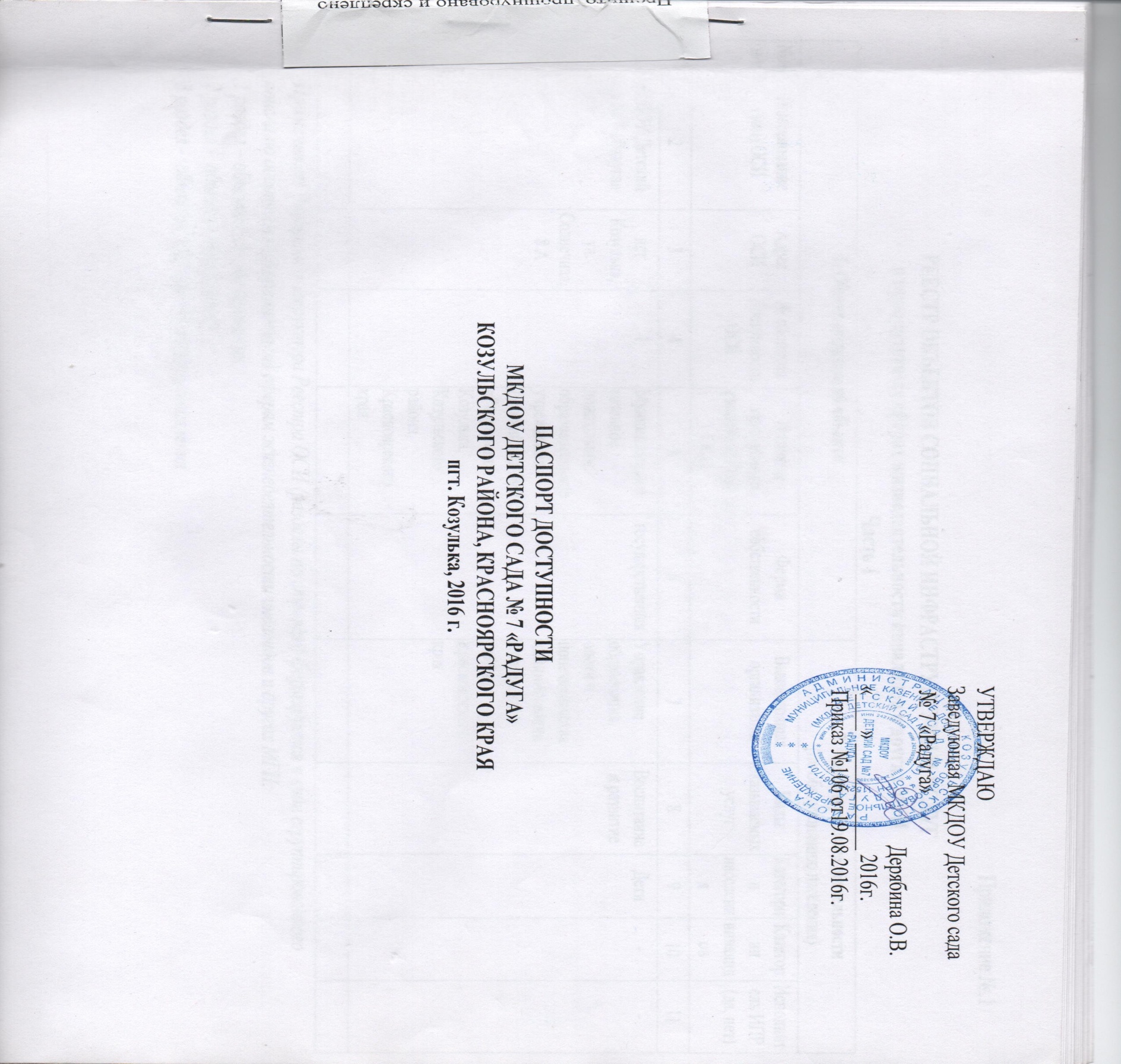 ПАСПОРТдоступности для инвалидов объекта и предоставляемых на немуслуг в сфере образования                     I. КРАТКАЯ ХАРАКТЕРИСТИКА ОБЪЕКТААдрес объекта, на котором предоставляется(-ются) услуга (услуги): 662050, Красноярский край, Козульский район п.Козулька, ул.Солнечная, д. 8АНаименование предоставляемой(-мых) услуги (услуг):дошкольное образованиеСведения об объекте:    - отдельно стоящее здание 1 этаж, 806 кв. м.    - наличие прилегающего земельного участка (да, нет); 5296 кв. мНазвание   организации, которая предоставляет услугу населению, (полноенаименование - согласно Уставу, сокращенное наименование):Муниципальное казенное дошкольное образовательное учреждение Детский сад № 7 «Радуга», МКДОУ Детский сад № 7 «Радуга»Адрес места нахождения организации: 662050, Красноярский край, Козульский район п.Козулька, ул.Солнечная, д. 8А.Основание   для   пользования объектом (оперативное управление, аренда,собственность): оперативное управлениеФорма собственности (государственная, муниципальная, частная): муниципальнаяАдминистративно-территориальная       подведомственность (федеральная,региональная, муниципальная): муниципальнаяНаименование и адрес вышестоящей организации: управление образования, опеки и попечительства администрации Козульского района 662050, Красноярский край, Козульский район п.Козулька, ул. Гагарина, д.1.              II. КРАТКАЯ ХАРАКТЕРИСТИКА ДЕЙСТВУЮЩЕГО ПОРЯДКА                 ПРЕДОСТАВЛЕНИЯ НА ОБЪЕКТЕ УСЛУГ НАСЕЛЕНИЮСфера деятельности: образованиеПлановая мощность (посещаемость, количество   обслуживаемых в день,вместимость, пропускная способность): 76 детейФорма оказания услуг (на объекте, с длительным пребыванием, в  т.ч.проживанием, обеспечение доступа к месту предоставления услуги, на дому,дистанционно): на объектеКатегории    обслуживаемого   населения   по   возрасту (дети,   взрослыетрудоспособного возраста, пожилые; все возрастные категории): дети от 3 до 7лет.Категории     обслуживаемых     инвалидов (инвалиды    с    нарушениями опорно-двигательного аппарата; нарушениями зрения, нарушениями слуха): нет.        III. ОЦЕНКА СОСТОЯНИЯ И ИМЕЮЩИХСЯ НЕДОСТАТКОВ В ОБЕСПЕЧЕНИИ УСЛОВИЙ ДОСТУПНОСТИ ДЛЯ ИНВАЛИДОВ ОБЪЕКТА        IV. ОЦЕНКА СОСТОЯНИЯ И ИМЕЮЩИХСЯ НЕДОСТАТКОВ В ОБЕСПЕЧЕНИИ УСЛОВИЙ ДОСТУПНОСТИ ДЛЯ ИНВАЛИДОВ ПРЕДОСТАВЛЯЕМЫХ УСЛУГV. ПРЕДЛАГАЕМЫЕ УПРАВЛЕНЧЕСКИЕ РЕШЕНИЯ ПО СРОКАМИ ОБЪЕМАМ РАБОТ, НЕОБХОДИМЫМ ДЛЯ ПРИВЕДЕНИЯ ОБЪЕКТА И ПОРЯДКА ПРЕДОСТАВЛЕНИЯ НА НЕМ УСЛУГ В СООТВЕТСТВИЕ С ТРЕБОВАНИЯМИ ЗАКОНОДАТЕЛЬСТВА РОССИЙСКОЙ ФЕДЕРАЦИИ ОБ ОБЕСПЕЧЕНИИ УСЛОВИЙ ИХ ДОСТУПНОСТИ ДЛЯ ИНВАЛИДОВN п/пОсновные показатели доступности для инвалидов объектаОценка состояния и имеющихся недостатков в обеспечении условий доступности для инвалидов объекта1231выделенные стоянки автотранспортных средств для инвалидовнет2сменные кресла-коляскинет3адаптированные лифтынет4поручнинет5пандусынет6подъемные платформы (аппарели)нет7раздвижные дверинет8доступные входные группыесть9доступные санитарно-гигиенические помещенияесть10достаточная ширина дверных проемов в стенах, лестничных маршей, площадокнет11надлежащее размещение оборудования и носителей информации, необходимых для обеспечения беспрепятственного доступа к объектам (местам предоставления услуг) инвалидов, имеющих стойкие расстройства функции зрения, слуха и передвижениянет12дублирование необходимой для инвалидов, имеющих стойкие расстройства функции зрения, зрительной информации - звуковой информацией, а также надписей, знаков и иной текстовой и графической информации - знаками, выполненными рельефно-точечным шрифтом Брайля и на контрастном фоненет13дублирование необходимой для инвалидов по слуху звуковой информации зрительной информациейНет14иныенетN п/пОсновные показатели доступности для инвалидов предоставляемой услугиОценка состояния и имеющихся недостатков в обеспечении условий доступности для инвалидов предоставляемой услуги1231наличие при входе в объект вывески с названием организации, графиком работы организации, планом здания, выполненных рельефно-точечным шрифтом Брайля и на контрастном фоненет2обеспечение инвалидам помощи, необходимой для получения в доступной для них форме информации о правилах предоставления услуги, в том числе об оформлении необходимых для получения услуги документов, о совершении ими других необходимых для получения услуги действийнет3проведение инструктирования или обучения сотрудников, предоставляющих услуги населению, для работы с инвалидами, по вопросам, связанным с обеспечением доступности для них объектов и услуг1квартал 2019г.4наличие работников организаций, на которых административно-распорядительным актом возложено оказание инвалидам помощи при предоставлении им услугПриказ от 19.08.2016г. № 1065предоставление услуги с сопровождением инвалида по территории объекта работником организациинет6предоставление инвалидам по слуху при необходимости услуги с использованием русского жестового языка, включая обеспечение допуска на объект сурдопереводчика, тифлопереводчиканет7соответствие транспортных средств, используемых для предоставления услуг населению, требованиям их доступности для инвалидовнет8обеспечение допуска на объект, в котором предоставляются услуги, собаки-проводника при наличии документа, подтверждающего ее специальное обучение, выданного по форме и в порядке, утвержденном приказом Министерства труда и социальной защиты Российской Федерациинет9наличие в одном из помещений, предназначенных для проведения массовых мероприятий, индукционных петель и звукоусиливающей аппаратурынет10адаптация официального сайта органа и организации, предоставляющих услуги в сфере образования, для лиц с нарушением зрения (слабовидящих)нет11обеспечение предоставления услуг тьюторанет12иныенетN п/пПредлагаемые управленческие решения по объемам работ, необходимым для приведения объекта в соответствие с требованиями законодательства Российской Федерации об обеспечении условий их доступности для инвалидов <*>Сроки1Вход в здание (главный выход, входы в группы, эвакуационные выходы): организационные мероприятия.2020г (в пределах финансирования)N п/пПредлагаемые управленческие решения по объемам работ, необходимым для приведения порядка предоставления услуг в соответствие с требованиями законодательства Российской Федерации об обеспечении условий их доступности для инвалидовСроки1Оборудовать пандус в соответствии нормативными требованиями, установить противоскользящее покрытие на края ступеней, снизить высоту порогов входных дверей, установить кнопку вызова персонала в пределах досягаемости инвалида-колясочника.2020г.2Территория, прилегающая к зданию (участок):Текущий ремонт, организационные мероприятия. Обеспечить информационное сопровождение на путях движения с нанесением цветовой и /или тактильной маркировки, снизить высоту бортового камня в местах пересечения тротуара с проезжей частью, выделить места для парковки инвалидов, обозначить их соответствующими символами.2020г. (в пределах финансирования)3Санитарно-гигиенические помещенияоборудовать опорными поручнями2020г. (в рамках текущего ремонта).